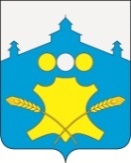 АдминистрацияБольшемурашкинского муниципального районаНижегородской областиПОСТАНОВЛЕНИЕ04.03.2013 г.                                                                     №  141Об утверждении Порядка работы объектов мелкорозничной  сети натерритории Большемурашкинского муниципального района Нижегородской областиВ соответствии с законом Российской Федерации от 7 февраля 1992 года № 2300-1 «О защите прав потребителей», Федеральными законами от 30 марта 1999 года № 52–ФЗ «О санитарно-эпидемиологическом благополучии населения», от 2 января 2000 года № 29-ФЗ «О качестве и безопасности пищевых продуктов», от 28.12.2009 г. № 381-ФЗ «Об основах государственного регулирования торговой деятельности в Российской Федерации»,  Указом Президента Российской Федерации от 29 января 1992 года № 65 «О свободе торговли», постановлением Правительства Нижегородской области от 22 марта 2006 года № 89 «Об утверждении Типовых правил работы объектов мелкорозничной сети на территории Нижегородской области» (с изменениями и дополнениями), постановлением Правительства Российской Федерации от 19 января 1998 года №55 «Об утверждении Правил продажи отдельных видов товаров, перечня товаров длительного пользования, на которые не распространяется требование покупателя о безвозмездном предоставлении ему на период ремонта или замены аналогичного товара, и перечня непродовольственных товаров надлежащего качества, не подлежащих возврату или обмену на аналогичный товар других размеров, формы, габарита, фасона, расцветки или комплектации» и в  целях обеспечения  защиты прав потребителей, поддержания должного санитарно-технического состояния, охраны здоровья населения администрация Большемурашкинского муниципального района                                        п о с т а н о в л я е т:     1.Утвердить прилагаемый  Порядок работы  нестационарных объектов мелкорозничной торговли на территории Большемурашкинского муниципального района (далее -Порядок).      2.Установить, что  осуществление торговли  и оказания услуг  объектами мелкорозничной сети на территории Большемурашкинского муниципального района осуществляется в местах, отведенных в соответствии со схемой размещения нестационарных торговых объектов мелкорозничной сети.     3.Рекомендовать администрациям сельских поселений района и  администрации р.п. Большое Мурашкино:      3.1Утверждать схемы размещения нестационарных торговых объектов мелкорозничной сети в порядке, установленном приказом министерства поддержки и развития малого предпринимательства, потребительского рынка и услуг Нижегородской области.    3.2.Руководствоваться настоящим Порядком работы объектов мелкорозничной сети на территории Большемурашкинского района Нижегородской области.     4.Комитету по управлению экономикой администрации Большемурашкинского района предоставлять информацию о выполнении мероприятий по упорядочению торговли на объектах мелкорозничной сети ежегодно до 10 июля и до 10 января  в министерство поддержки  и развития малого предпринимательства, потребительского рынка и услуг Нижегородской области.     5.Признать утратившим силу Постановление главы администрации Большемурашкинского района Нижегородской области  от 28.04.2006 года № 55а «Об утверждении правил работы объектов мелкорозничной сети на территории Большемурашкинского района Нижегородской области».     6.Управлению делами (И.Д. Садкова) обеспечить опубликование настоящего постановления на официальном сайте администрации района и в районной газете «Знамя».      7. Контроль за настоящим постановлением возложить на заместителя главы администрации Даранова Р.Е.Глава администрации района 				                  В.В. КокуринПриложение к постановлению администрации Большемурашкинского муниципального района Нижегородской областиот ___________№ _____ПОРЯДОКРАБОТЫ ОБЪЕКТОВ МЕЛКОРОЗНИЧНОЙ СЕТИ НАТЕРРИТОРИИ БОЛЬШЕМУРАШКИНСКОГО МУНИЦИПАЛЬНОГО РАЙОНА НИЖЕГОРОДСКОЙ ОБЛАСТИПравила работы объектов мелкорозничной сети на территории Большемурашкинского муниципального района Нижегородской области (далее - Правила) разработаны в соответствии с законом Российской Федерации от 7 февраля 1992 года № 2300-1 «О защите прав потребителей», Федеральными законами от 30 марта 1999 года № 52–ФЗ «О санитарно-эпидемиологическом благополучии населения», от 2 января 2000 года № 29-ФЗ «О качестве и безопасности пищевых продуктов», от 28.12.2009 г. № 381-ФЗ «Об основах государственного регулирования торговой деятельности в Российской Федерации»,  Указом Президента Российской Федерации от 29 января 1992 года № 65 «О свободе торговли», постановлением Правительства Нижегородской области от 22 марта 2006 года № 89 «Об утверждении Типовых правил работы объектов мелкорозничной сети на территории Нижегородской области» (с изменениями и дополнениями), постановлением Правительства Российской Федерации от 19 января 1998 года №55 «Об утверждении Правил продажи отдельных видов товаров, перечня товаров длительного пользования, на которые не распространяется требование покупателя о безвозмездном предоставлении ему на период ремонта или замены аналогичного товара, и перечня непродовольственных товаров надлежащего качества, не подлежащих возврату или обмену на аналогичный товар других размеров, формы, габарита, фасона, расцветки или комплектации».Правила определяют основные требования к работе объектов мелкорозничной сети в Большемурашкинском муниципальном районе и обязательны для исполнения юридическими лицами независимо от организационно-правовых форм и форм собственности и индивидуальными предпринимателями, осуществляющими деятельность через объекты мелкорозничной сети.1. ОБЩИЕ ПОЛОЖЕНИЯ  1.1. К объектам мелкорозничной сети относятся нестационарные торговые объекты. Нестационарный торговый объект - торговый объект, представляющий собой временное сооружение или временную конструкцию, не связанные прочно с земельным участком, вне зависимости от присоединения или неприсоединения к сетям инженерно-технического обеспечения, в том числе передвижное (мобильное) сооружение.К нестационарным торговым объектам относят павильоны, киоски, палатки, торговые автоматы и иные временные торговые объекты.К нестационарным передвижным торговым объектам относятся: лотки, автомагазины, автофургоны, автолавки, автоцистерны, тележки и другие аналогичные объекты. В объектах мелкорозничной сети могут размещаться предприятия общественного питания и бытового обслуживания.1.2. Размещение новых павильонов, киосков на земельных участках, находящихся в муниципальной собственности, а также на земельных участках, собственность на которые не разграничена, осуществляется в соответствии со схемой размещения нестационарных торговых объектов на основании договоров аренды земельных участков, заключаемых в порядке, установленном действующим законодательством. 2. ТРЕБОВАНИЯ К ПОМЕЩЕНИЮ И ОБОРУДОВАНИЮ                НЕПЕРЕДВИЖНЫХ ОБЪЕКТОВ МЕЛКОРОЗНИЧНОЙ СЕТИ2.1. Размещение и планировка объектов мелкорозничной сети (далее - объекты), их техническая оснащенность должны обеспечивать продавцу (юридическому лицу, индивидуальному предпринимателю) возможность соблюдения противопожарных, экологических, санитарно-эпидемиологических норм и правил, а также соблюдения условий труда и правил личной гигиены работниками.2.2. Условия предоставления услуг, торгово-технологическое оборудование должны соответствовать требованиям действующей нормативной документации по показателям электро- и взрывобезопасности.2.3. На каждом объекте должен быть соответствующий инвентарь и технологическое оборудование, а при торговле скоропортящимися товарами - холодильное оборудование промышленного изготовления, обеспеченное терморегистрирующими приборами.2.4. В объектах допускается использование весоизмерительных приборов, соответствующих области применения и классу точности, имеющих необходимые оттиски поверительных клейм и действующее свидетельство о поверке, удовлетворяющих техническим требованиям для обеспечения единства и точности измерения.Применяемые средства измерений должны быть исправны и проходить поверку в порядке, установленном законодательством.Запрещается использование безменов, бытовых, медицинских, передвижных товарных ("почтовых") весов, для летних кафе - применение мерной посуды из пластмассы.2.5. На объектах должна быть вывеска с фирменным наименованием юридического лица (индивидуального предпринимателя), местом их нахождения (юридическим адресом), режимом работы.2.6. В каждом объекте должны быть умывальник, мыло, полотенце. Для сбора мусора и отходов должно быть педальное ведро с крышкой. Для хранения личных вещей продавца должен быть установлен шкаф или выделено место. 2.7. Продавец (юридическое лицо, индивидуальный предприниматель) должен представить покупателю информацию о государственной регистрации и наименовании зарегистрировавшего его органа.2.8. В случае временного закрытия объекта продавец вывешивает информацию о причине его закрытия (санитарный день, ремонт и пр.) и сроках приостановления деятельности.2.9. Продавец обязан содержать объект в чистоте и технически исправном состоянии, своевременно устранять повреждения в вывесках, конструктивных и облицовочных элементах, а также обеспечивать уборку прилегающих территорий от отходов продукции и мусора.2.10. По окончании рабочего дня лотки, тележки, мобильные торговые средства (за исключением специальных приспособлений для торговли бахчевыми культурами) вывозятся с места дислокации.2.11. На рабочем месте продавца должны находиться документы, предусмотренные действующими правовыми актами и Правилами, регламентирующими торговую деятельность и продажу отдельных видов товаров, в том числе контрольный журнал, накладные, документы, подтверждающие происхождение, качество и безопасность товара, медицинские книжки с указанием результатов медицинских осмотров и гигиенической аттестации.2.12. Для объектов, использующих специальное оборудование и подключенных к коммуникациям, необходимо дополнительно иметь:а) для объектов на основе мобильных средств передвижения - паспорт транспортного средства, выданный органами управления Государственной инспекции безопасности дорожного и санитарный паспорт автотранспортного средства;б) для объектов, использующих в целях приготовления пищи газобаллонное оборудование, - заключение о техническом освидетельствовании данного оборудования;в) для объектов, расположенных в полосе отвода автомобильных дорог, - заключение, выданное органами управления государственной инспекции безопасности дорожного движения ГУВД Нижегородской области.2.13. Применение контрольно-кассовых машин осуществляется в порядке, установленном федеральным законодательством.2.14. Осуществление торговой деятельности субъектами мелкорозничной сети (в том числе с тележек, лотков) разрешается только с использованием специального оборудования.2.15. В палатках, автолавках, автоприцепах допускается реализация комбинированного ассортимента товаров при наличии соответствующих условий для хранения и реализации.2.16. На объекте мелкорозничной сети, рассчитанном на одно рабочее место, допускается продажа пищевых продуктов в промышленной потребительской упаковке.2.17. Отпуск хлеба, выпеченных кондитерских и хлебобулочных изделий осуществляется в упакованном виде.2.18. В период массового поступления картофеля и свежей плодоовощной продукции допускается продажа овощей и фруктов с лотков, тележек и др.2.19. Не допускается:- реализация картофеля, свежей плодоовощной продукции, в том числе бахчевых культур навалом, с земли;- продажа бахчевых культур частями и с надрезами.2.20. Запрещается изготовление кулинарных изделий непосредственно в палатках.3. ТРЕБОВАНИЯ К ПРОДАЖЕ ТОВАРОВ3.1. На все продаваемые товары должны быть документы, указывающие источник их поступления, а также документы, подтверждающие качество и безопасность продукции.3.2. Ассортимент предлагаемых к продаже товаров, перечень оказываемых услуг в объектах мелкорозничной сети определяется продавцом самостоятельно в соответствии с профилем и специализацией его деятельности.Образцы всех находящихся в продаже продовольственных и непродовольственных товаров должны быть снабжены единообразными и четко оформленными ценниками с указанием наименования товара, цены за вес или единицу товара, подписью материально ответственного лица или печатью юридического лица (индивидуального предпринимателя), датой оформления ценника.3.3. Торговля продовольственными товарами (оказание услуг общественного питания) с применением посуды одноразового использования может осуществляться только при наличии емкостей для ее сбора.3.4. Запрещается размещение бахчевых развалов в придорожных полосах автомобильных дорог, в 50-метровой зоне от жилых строений, на газонах.3.5. Приемка, хранение и продажа товаров производятся с соблюдением правил продажи отдельных видов товаров, с которыми работники объектов мелкорозничной сети должны быть ознакомлены.3.6. На каждом объекте в течение всего времени работы должны находиться и предъявляться по требованию органов государственного контроля (надзора) следующие документы:1) разрешение на размещение палатки или передвижного объекта мелкорозничной сети;2) копия документов на право размещения  павильонов, киосков и летних кафе;3) план производственного контроля за соблюдением санитарных правил и выполнением санитарно-противоэпидемических (профилактических) мероприятий, утвержденный руководителем предприятия, ветеринарное удостоверение (в случае реализации подконтрольной государственному ветеринарному надзору продукции), копии сертификатов соответствия на реализуемую продукцию и (или) информация в накладных о регистрации деклараций о соответствии или наличии сертификатов соответствия с указанием наименования органа по сертификации, регистрационного номера декларации о соответствии или сертификата соответствия и сроков их действия, личные медицинские книжки работников и другие необходимые документы в соответствии с законодательством о санитарно-эпидемиологическом благополучии населения;4) документы, указывающие источник поступления и подтверждающие качество и безопасность реализуемой продукции;5) документ о регистрации контрольно-кассовой техники (кроме случаев, когда в соответствии с федеральным законодательством контрольно-кассовая техника не применяется);е) тексты: Закона Российской Федерации «О защите прав потребителей», Федерального закона «О санитарно-эпидемиологическом благополучии населения», Правил продажи отдельных видов товаров (оказания услуг общественного питания, бытового обслуживания населения), санитарные правила для предприятий продовольственной торговли и общественного питания;ж) книга отзывов и предложений, прошитая, пронумерованная и заверенная руководителем юридического лица или индивидуальным предпринимателем;з) журнал учета мероприятий по контролю;и) технологические карточки (для летних кафе и автокафе);к) разрешение миграционной службы на право занятия трудовой деятельностью для иностранных граждан;л) свидетельство о поверке применяемых средств измерений.Объекты должны быть оснащены коллективной аптечкой первой помощи.3.7. Работники объекта мелкорозничной сети обязаны:а) строго руководствоваться требованиями санитарного законодательства;б) содержать объект, торговое оборудование, инвентарь в чистоте;в) предохранять товары от пыли, загрязнения;г) иметь чистую санитарную одежду;д) строго соблюдать правила личной гигиены и санитарного содержания прилегающей территории;е) представлять достоверную информацию о реализуемых товарах (оказываемых услугах) в соответствии с Законом Российской Федерации «О защите прав потребителей».3.8. Запрещается допуск в объекты посторонних лиц, за исключением лиц, имеющих на это право по роду своей службы.4. ПРЕДОСТАВЛЕНИЕ РАЗРЕШЕНИЯ НА РАЗМЕЩЕНИЕ ПАЛАТОК И ПЕРЕДВИЖНЫХ ОБЪЕКТОВ  МЕЛКОРОЗНИЧНОЙ СЕТИ4.1. Разрешение на размещение палатки или передвижного объекта мелкорозничной сети на территории Большемурашкинского муниципального района Нижегородской области (далее - разрешение) выдается соответствующей местной администрацией  на каждую палатку или передвижной объект мелкорозничной сети (далее - объект), на территории которой производится торговля по форме Приложения1 .4.2. Юридическое лицо или индивидуальный предприниматель (далее - заявитель), желающие осуществлять мелкорозничную торговлю (оказание услуг) в местах, определенных схемой размещения нестационарных объектов мелкорозничной сети, представляют в соответствующую местную администрацию:  а) заявление с указанием:- для юридического лица - наименования и организационно-правовой формы заявителя, места его нахождения, для индивидуального предпринимателя - фамилии, имени, отчества, места жительства;- типа объекта;- специализации и режима работы объекта;- предполагаемого адреса размещения объекта в соответствии с утвержденной в установленном порядке схемой размещения нестационарных объектов мелкорозничной сети;- срока, на который заявитель желает получить разрешение;б) копии учредительных документов и свидетельства о государственной регистрации юридического лица (индивидуального предпринимателя).Заявитель вправе представить другие документы, характеризующие  деятельность хозяйствующего субъекта.4.3. Заявление с приложением всех необходимых документов рассматривается соответствующей местной администрацией в течение одного месяца после его получения. По результатам рассмотрения выносится заключение о возможности и целесообразности (либо невозможности и нецелесообразности) размещения объекта по указанному в заявлении адресу в соответствии с утвержденной схемой размещения объектов мелкорозничной сети, о чем заявитель информируется в письменной форме в течение трех календарных дней после вынесения заключения.4.4. Заключение о невозможности и нецелесообразности размещения объекта мелкорозничной сети выносится соответствующей местной администрацией   в случаях, если:а) указанный в заявлении адрес размещения объекта не входит в утвержденную схему размещения нестационарных объектов мелкорозничной сети;б) в соответствии с утвержденной схемой размещения по адресу, указанному в заявлении, находится другой объект мелкорозничной сети, имеющий действующее разрешение;в) функционирование объекта по указанному в заявлении режиму работы может привести к нарушению покоя граждан и тишины в ночное время;г) предполагаемый ассортимент и условия реализации товаров не соответствуют требованиям действующего законодательства;Заключение о невозможности и нецелесообразности размещения объекта мелкорозничной сети выносится соответствующей местной администрацией  и по другим основаниям, предусмотренным нормативными правовыми актами Российской Федерации, Нижегородской области, органов местного самоуправления.4.5.При необходимости, решение о размещении объекта мелкорозничной выносится на заседание межведомственной комиссии в сфере потребительского рынка.4.6. Выписка из протокола заседания межведомственной комиссии в недельный срок направляется соответствующей  местной администрации для принятия решения о размещении (либо об отказе в размещении) палатки или передвижного объекта мелкорозничной сети.4.7. После принятия соответствующей  местной администрацией решения о размещении объекта заявитель в течение одного месяца представляет дополнительно копии (с предъявлением подлинников) следующих документов:а) для размещения палатки, тележки, лотка, корзины (в том числе функционирующих на специализированных новогодних и школьно-письменных базарах), изотермической емкости, цистерны:-договора на вывоз твердых бытовых отходов (при необходимости - снега), уборку прилегающей территории;б) для размещения автомагазина (автолавки, автоприцепа), автокафе:-договора на вывоз твердых бытовых отходов (при необходимости - снега), уборку прилегающей территории;- документа о регистрации контрольно-кассовой техники (при ее наличии);- паспорта на транспортное средство и санитарного паспорта (при необходимости), выданных в установленном порядке;- согласования с территориальным органом государственного пожарного надзора;в) для размещения бахчевого развала:- договора на поставку продукции;- договора на вывоз твердых бытовых отходов, уборку территории;- договора на проведение лабораторных исследований поступающих партий бахчевых культур с аккредитованной лабораторией, расположенной на территории Нижегородской области;- документа о поверке весоизмерительных приборов.В случае, если в течение одного месяца после принятия органом местного самоуправления  решения о размещении объекта заявитель не представляет документы, предусмотренные настоящими Порядком, орган местного самоуправления  принимает решение об отказе в выдаче разрешения на размещение объекта и возвращает заявителю поданные им документы, кроме случаев, когда задержка представления документов произошла по вине согласующих организаций.4.8. После рассмотрения представленных документов местная администрация выдает заявителю (отказывает в выдаче) разрешение на размещение объекта мелкорозничной сети.4.9. В выдаче разрешения заявителю отказывается в следующих случаях:а) заявителем не представлены или представлены не все требуемые документы;б) представленные заявителем документы содержат неполную или неточную информацию.В выдаче разрешения заявителю может быть отказано и по другим основаниям, предусмотренным нормативными правовыми актами Российской Федерации, Нижегородской области, органов местного самоуправления.4.10. Разрешения выдаются на срок, указанный заявителем, но не более:1) 1 месяца - для объектов, функционирующих на специализированных новогодних и школьно-письменных базарах;2) 7 месяцев - для объектов, функционирующих в весенне-летний период с 1 апреля по 1 ноября;3) 1 года - для иных объектов мелкорозничной сети.4.11. Разрешение не подлежит передаче другим юридическим лицам и индивидуальным предпринимателям.4.12. Действие разрешения прекращается по истечении срока, на который оно выдано.Действие разрешения может быть прекращено до истечения срока, на который оно выдано. 4.13. Основаниями для досрочного прекращения действия разрешения по решению  соответствующей местной администрации  являются:1) обнаружение недостоверных данных в документах, представленных заявителем для получения разрешения;2) наличие зафиксированных уполномоченными контрольными (надзорными) органами в установленном порядке грубых и (или) систематических (более двух раз) нарушений требований нормативных правовых актов, регулирующих деятельность мелкорозничной сети;4.14. В случае утраты (повреждения) разрешения, изменения режима работы объекта юридическое лицо или индивидуальный предприниматель обязаны в десятидневный срок подать заявление о переоформлении разрешения с приложением соответствующих документов об изменениях и подлинника разрешения (при необходимости, за исключением случая его утраты).4.15. Решение о переоформлении или мотивированный отказ в переоформлении разрешения соответствующая местная администрация   принимает в течение пяти рабочих дней после получения соответствующего заявления.4.16. Разрешение переоформляется на неистекший срок его действия.4.17. По истечении срока действия разрешения, за исключением разрешений на размещение объектов мелкорозничной сети, осуществляющих сезонную торговлю (оказание услуг), владелец объекта имеет преимущественное право на получение нового разрешения при прочих равных условиях, кроме случаев зафиксированных в установленном порядке грубых и (или) систематических (более двух раз) нарушений требований нормативных правовых актов, регулирующих деятельность мелкорозничной сети.4.18. Для решения вопросов размещения объектов, выдачи, переоформления разрешения соответствующая местная администрация  не вправе требовать от заявителя документы, не предусмотренные правилами.4.19. Плата за рассмотрение представленных заявителями документов, а также за выдачу, переоформление разрешения не взимается.5. ТРЕБОВАНИЯ К ОРГАНИЗАЦИИ ЛЕТНЕГО КАФЕ5.1. Деятельность летнего кафе организуется на сезон с 1 апреля по 1 ноября в зависимости от погодных условий.5.2. Летние кафе размещаются на:а) площадке, примыкающей к предприятию питания (стационарному или функционирующему в павильоне из быстровозводимых конструкций, магазине) и являющейся продолжением торгового зала;б) площадке, примыкающей к магазину, объекту мелкорозничной сети (киоск, палатка, передвижное мобильное средство, специализирующееся на реализации блюд и напитков быстрого приготовления);в) отдельной территории в сезонном объекте питания, оборудованном на базе павильона из легких тентовых конструкций.5.3. Площадка (торговый зал) летнего кафе должна иметь твердое покрытие, быть оборудована летней мебелью под зонтиками или навесом и содержаться в соответствии с санитарно-эпидемиологическими требованиями.5.4. Основной ассортимент реализуемой продукции в летних кафе - блюда из полуфабрикатов высокой степени готовности и горячие напитки, приготовленные с использованием бутилированной питьевой воды промышленного производства, прохладительные напитки и квас промышленного изготовления; дополнительный - в соответствии с типом организации.5.5. Летнее кафе, организованное при предприятии общественного питания стационарного типа, работает по меню основного предприятия.5.6. Строительство веранд и других сооружений подобного типа (не демонтируемых на зимний период) для организации летних кафе осуществляется в порядке, установленном для объектов некапитального строительства с оформлением земельно-правовых отношений.5.7. Режим работы летнего кафе согласовывается с соответствующей местной администрацией с учетом обеспечения права жителей на спокойное проживание. Запрещается круглосуточный режим работы летних кафе, расположенных ближе 50 метров от жилых зданий.5.8. Летние кафе должны размещаться в местах, оборудованных общественными туалетами (в противном случае обязательно наличие биотуалета). Летние кафе должны иметь раковины для мытья рук посетителей. Сброс в открытые водоемы и на территорию неочищенных сточных вод не допускается.5.9. Для сбора мусора и пищевых отходов следует предусматривать раздельные контейнеры с крышками, установленные на площадках с твердым покрытием, размеры которых превышают площадь основания контейнеров на 1 м во все стороны. Допускается использование других специальных закрытых конструкций для сбора мусора и пищевых отходов. Площадка мусоросборников располагается на расстоянии не менее 25 метров от жилых домов, площадок для игр и отдыха.5.10. Летние кафе независимо от форм собственности, мощности, места расположения оборудуются системами внутреннего водопровода и канализации. Водоснабжение осуществляется путем присоединения к централизованной системе водопровода, при его отсутствии оборудуется внутренний водопровод с водозабором из артезианской скважины, колодцев, каптажей.5.11. Приготовление блюд на мангалах, жаровнях, решетках в местах отдыха и на улицах организуется в строгом соответствии с требованиями санитарных и противопожарных правил и норм при соблюдении следующих условий:а) изготовление полуфабрикатов должно осуществляться в стационарных организациях, имеющих санитарно-эпидемиологическое заключение;б) наличия ветеринарно-сопроводительных документов на мясные и рыбные полуфабрикаты;в) наличия павильона, подключенного к сетям водопровода и канализации, а также холодильного оборудования для хранения полуфабрикатов;г) наличия в базовой организации условий для обработки инвентаря и тары;д) использования для жарки древесины или готового древесного угля, металлических шампуров, а для отпуска продукции - одноразовой посуды и столовых приборов;е) осуществления жарки непосредственно перед реализацией;ж) наличия у работников личной медицинской книжки установленного образца с отметками о прохождении необходимых обследований, результатах лабораторных исследований, прохождении профессиональной подготовки и аттестации;з) наличия условий для соблюдения работниками правил личной гигиены;и) разведение открытого огня разрешается под контролем обслуживающего персонала в пределах установленных нормами проектирования противопожарных расстояний, но не ближе 50 м до зданий и сооружений.5.12. Горячие готовые изделия (чебуреки, беляши, пирожки и т.п.) могут отпускаться из изотермических емкостей.5.13. Запрещается повторно разогревать и реализовывать готовые кулинарные изделия на следующий день.6. ТРЕБОВАНИЯ К ПЕРЕДВИЖНЫМ ОБЪЕКТАМ ОБЩЕСТВЕННОГОПИТАНИЯ БЫСТРОГО ОБСЛУЖИВАНИЯ6.1. При отсутствии централизованного водоснабжения и централизованной системы канализации на передвижные объекты общественного питания быстрого обслуживания обеспечивается бесперебойная доставка (2 - 3 раза в день) воды, отвечающей требованиям качества воды централизованного водоснабжения по СанПиН 2.1.4.1074-01, ГОСТ Р 51232, а также обеспечивается вывоз стоков с последующей дезинфекцией емкостей для питьевой воды и емкостей для стоков.6.2. Передвижные объекты общественного питания быстрого обслуживания должны быть оборудованы электроводонагревателями с кранами для мытья рук.6.3. В ассортимент реализуемой продукции включаются готовые пищевые продукты промышленного производства, изделия из полуфабрикатов высокой степени готовности.6.4. Для обслуживания потребителей используется одноразовая посуда, а также гигиенические салфетки для рук.6.5. Приготовление горячих напитков и готовых блюд быстрого приготовления осуществляется с использованием бутилированной питьевой воды промышленного производства, отвечающей гигиеническим требованиям санитарных правил.6.6. На торговых точках регулярно проводится санитарная обработка и обеспечиваются условия для соблюдения персоналом правил личной гигиены в соответствии с требованиями санитарных правил.6.7. Персонал объекта питания быстрого обслуживания обеспечивается туалетом, расположенным в радиусе не более 100 м от рабочего места, на основании заключаемых договоров с близлежащими организациями, оборудованными туалетами.6.8. Для сбора мусора устанавливаются емкости (сборники с одноразовыми пакетами) с последующим своевременным его удалением.Приложениек Типовым правиламработы объектов мелкорозничной сетина территории Большемурашкинского района Нижегородской области     Администрация ________________________________________________                                                        РАЗРЕШЕНИЕ N ______                        НА РАЗМЕЩЕНИЕ ОБЪЕКТА МЕЛКОРОЗНИЧНОЙ СЕТИсрок действия с "__" ________ 200_ года по "__" ________ 200_ годана территории ____________________________________________________Разрешение выдано ________________________________________________                       (для юридических лиц - наименование и__________________________________________________________________                     юридический адрес, ИНН;__________________________________________________________________   для индивидуального предпринимателя - фамилия, имя, отчество__________________________________________________________________         и N свидетельства о государственной регистрации,__________________________________________________________________                  дата его выдачи и наименование__________________________________________________________________                 зарегистрировавшего органа, ИНН)Тип объекта ______________________________________________________Адрес места осуществления деятельности _____________________________________________________________________________________________Специализация ____________________________________________________Режим работы _____________________________________________________Выдано на основании:Протокол N ________ от ____________Глава местной администрации ______________________________________МП                          __________________/__________________/                                (подпись)                             (фамилия)                                                            Черновая страницаВыписка из ФЗ №381 3. Схема размещения нестационарных торговых объектов разрабатывается и утверждается органом местного самоуправления, определенным в соответствии с уставом муниципального образования, в порядке, установленном уполномоченным органом исполнительной власти субъекта Российской Федерации.
4. Схемой размещения нестационарных торговых объектов должно предусматриваться размещение не менее чем шестьдесят процентов нестационарных торговых объектов, используемых субъектами малого или среднего предпринимательства, осуществляющими торговую деятельность, от общего количества нестационарных торговых объектов.
5. Схема размещения нестационарных торговых объектов и вносимые в нее изменения подлежат опубликованию в порядке, установленном для официального опубликования муниципальных правовых актов, а также размещению на официальных сайтах органа исполнительной власти субъекта Российской Федерации и органа местного самоуправления в информационно-телекоммуникационной сети "Интернет".
6. Утверждение схемы размещения нестационарных торговых объектов, а равно как и внесение в нее изменений, не может служить основанием для пересмотра мест размещения нестационарных торговых объектов, строительство, реконструкция или эксплуатация которых были начаты до утверждения указанной схемы.
2.Установить, что мелкорозничная торговля и оказание услуг объектами мелкорозничной сети на территории Большемурашкинского муниципального района осуществляются в местах, отведенных в соответствии со схемой размещения нестационарных торговых объектов мелкорозничной сети.Правила работы объектов мелкорозничной сети на территории Большемурашкинского муниципального района Нижегородской области (далее - Правила) разработаны в соответствии с постановлением Правительства Нижегородской области от 22 марта 2006 года № 89 «Об утверждении Типовых правил работы объектов мелкорозничной сети на территории Нижегородской области» (с последующими изменениями и дополнениями), приказом Министерства поддержки и развития малого предпринимательства, потребительского рынка и услуг Нижегородской области от 16 ноября 2010 года № 2507 «О порядке разработки и утверждения схем размещения нестационарных торговых объектов» в целях обеспечения защиты прав потребителей, поддержания должного санитарно-технического состояния, охраны здоровья населения.Правила определяют основные требования к работе объектов мелкорозничной сети в Большемурашкинском муниципальном районе и обязательны для исполнения юридическими лицами независимо от организационно-правовых форм и форм собственности и индивидуальными предпринимателями, осуществляющими деятельность через объекты мелкорозничной сети.